2025 Calendar2025 Calendar2025 Calendar2025 Calendar2025 Calendar2025 Calendar2025 Calendar2025 Calendar2025 Calendar2025 Calendar2025 Calendar2025 Calendar2025 Calendar2025 Calendar2025 Calendar2025 Calendar2025 Calendar2025 Calendar2025 Calendar2025 Calendar2025 Calendar2025 Calendar2025 Calendar2025 Calendar2025 CalendarIrelandIrelandJanuaryJanuaryJanuaryJanuaryJanuaryJanuaryJanuaryFebruaryFebruaryFebruaryFebruaryFebruaryFebruaryFebruaryFebruaryMarchMarchMarchMarchMarchMarchMarch2025 Holidays for IrelandSuMoTuWeThFrSaSuMoTuWeThFrSaSuSuMoTuWeThFrSaJan 1	New Year’s DayMar 17	St. Patrick’s DayMar 30	Mother’s DayApr 18	Good FridayApr 20	Easter SundayApr 21	Easter MondayMay 5	May DayJun 2	First Monday 13 JuneJun 15	Father’s DayAug 4	First Monday 13 AugustOct 27	October Bank HolidayDec 25	Christmas DayDec 26	St. Stephen’s DayDec 29	Christmas Bank Holiday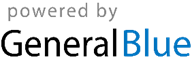 123411Jan 1	New Year’s DayMar 17	St. Patrick’s DayMar 30	Mother’s DayApr 18	Good FridayApr 20	Easter SundayApr 21	Easter MondayMay 5	May DayJun 2	First Monday 13 JuneJun 15	Father’s DayAug 4	First Monday 13 AugustOct 27	October Bank HolidayDec 25	Christmas DayDec 26	St. Stephen’s DayDec 29	Christmas Bank Holiday567891011234567822345678Jan 1	New Year’s DayMar 17	St. Patrick’s DayMar 30	Mother’s DayApr 18	Good FridayApr 20	Easter SundayApr 21	Easter MondayMay 5	May DayJun 2	First Monday 13 JuneJun 15	Father’s DayAug 4	First Monday 13 AugustOct 27	October Bank HolidayDec 25	Christmas DayDec 26	St. Stephen’s DayDec 29	Christmas Bank Holiday12131415161718910111213141599101112131415Jan 1	New Year’s DayMar 17	St. Patrick’s DayMar 30	Mother’s DayApr 18	Good FridayApr 20	Easter SundayApr 21	Easter MondayMay 5	May DayJun 2	First Monday 13 JuneJun 15	Father’s DayAug 4	First Monday 13 AugustOct 27	October Bank HolidayDec 25	Christmas DayDec 26	St. Stephen’s DayDec 29	Christmas Bank Holiday19202122232425161718192021221616171819202122Jan 1	New Year’s DayMar 17	St. Patrick’s DayMar 30	Mother’s DayApr 18	Good FridayApr 20	Easter SundayApr 21	Easter MondayMay 5	May DayJun 2	First Monday 13 JuneJun 15	Father’s DayAug 4	First Monday 13 AugustOct 27	October Bank HolidayDec 25	Christmas DayDec 26	St. Stephen’s DayDec 29	Christmas Bank Holiday2627282930312324252627282323242526272829Jan 1	New Year’s DayMar 17	St. Patrick’s DayMar 30	Mother’s DayApr 18	Good FridayApr 20	Easter SundayApr 21	Easter MondayMay 5	May DayJun 2	First Monday 13 JuneJun 15	Father’s DayAug 4	First Monday 13 AugustOct 27	October Bank HolidayDec 25	Christmas DayDec 26	St. Stephen’s DayDec 29	Christmas Bank Holiday303031Jan 1	New Year’s DayMar 17	St. Patrick’s DayMar 30	Mother’s DayApr 18	Good FridayApr 20	Easter SundayApr 21	Easter MondayMay 5	May DayJun 2	First Monday 13 JuneJun 15	Father’s DayAug 4	First Monday 13 AugustOct 27	October Bank HolidayDec 25	Christmas DayDec 26	St. Stephen’s DayDec 29	Christmas Bank HolidayAprilAprilAprilAprilAprilAprilAprilMayMayMayMayMayMayMayMayJuneJuneJuneJuneJuneJuneJuneJan 1	New Year’s DayMar 17	St. Patrick’s DayMar 30	Mother’s DayApr 18	Good FridayApr 20	Easter SundayApr 21	Easter MondayMay 5	May DayJun 2	First Monday 13 JuneJun 15	Father’s DayAug 4	First Monday 13 AugustOct 27	October Bank HolidayDec 25	Christmas DayDec 26	St. Stephen’s DayDec 29	Christmas Bank HolidaySuMoTuWeThFrSaSuMoTuWeThFrSaSuSuMoTuWeThFrSaJan 1	New Year’s DayMar 17	St. Patrick’s DayMar 30	Mother’s DayApr 18	Good FridayApr 20	Easter SundayApr 21	Easter MondayMay 5	May DayJun 2	First Monday 13 JuneJun 15	Father’s DayAug 4	First Monday 13 AugustOct 27	October Bank HolidayDec 25	Christmas DayDec 26	St. Stephen’s DayDec 29	Christmas Bank Holiday1234512311234567Jan 1	New Year’s DayMar 17	St. Patrick’s DayMar 30	Mother’s DayApr 18	Good FridayApr 20	Easter SundayApr 21	Easter MondayMay 5	May DayJun 2	First Monday 13 JuneJun 15	Father’s DayAug 4	First Monday 13 AugustOct 27	October Bank HolidayDec 25	Christmas DayDec 26	St. Stephen’s DayDec 29	Christmas Bank Holiday6789101112456789108891011121314Jan 1	New Year’s DayMar 17	St. Patrick’s DayMar 30	Mother’s DayApr 18	Good FridayApr 20	Easter SundayApr 21	Easter MondayMay 5	May DayJun 2	First Monday 13 JuneJun 15	Father’s DayAug 4	First Monday 13 AugustOct 27	October Bank HolidayDec 25	Christmas DayDec 26	St. Stephen’s DayDec 29	Christmas Bank Holiday13141516171819111213141516171515161718192021Jan 1	New Year’s DayMar 17	St. Patrick’s DayMar 30	Mother’s DayApr 18	Good FridayApr 20	Easter SundayApr 21	Easter MondayMay 5	May DayJun 2	First Monday 13 JuneJun 15	Father’s DayAug 4	First Monday 13 AugustOct 27	October Bank HolidayDec 25	Christmas DayDec 26	St. Stephen’s DayDec 29	Christmas Bank Holiday20212223242526181920212223242222232425262728Jan 1	New Year’s DayMar 17	St. Patrick’s DayMar 30	Mother’s DayApr 18	Good FridayApr 20	Easter SundayApr 21	Easter MondayMay 5	May DayJun 2	First Monday 13 JuneJun 15	Father’s DayAug 4	First Monday 13 AugustOct 27	October Bank HolidayDec 25	Christmas DayDec 26	St. Stephen’s DayDec 29	Christmas Bank Holiday2728293025262728293031292930Jan 1	New Year’s DayMar 17	St. Patrick’s DayMar 30	Mother’s DayApr 18	Good FridayApr 20	Easter SundayApr 21	Easter MondayMay 5	May DayJun 2	First Monday 13 JuneJun 15	Father’s DayAug 4	First Monday 13 AugustOct 27	October Bank HolidayDec 25	Christmas DayDec 26	St. Stephen’s DayDec 29	Christmas Bank HolidayJan 1	New Year’s DayMar 17	St. Patrick’s DayMar 30	Mother’s DayApr 18	Good FridayApr 20	Easter SundayApr 21	Easter MondayMay 5	May DayJun 2	First Monday 13 JuneJun 15	Father’s DayAug 4	First Monday 13 AugustOct 27	October Bank HolidayDec 25	Christmas DayDec 26	St. Stephen’s DayDec 29	Christmas Bank HolidayJulyJulyJulyJulyJulyJulyJulyAugustAugustAugustAugustAugustAugustAugustAugustSeptemberSeptemberSeptemberSeptemberSeptemberSeptemberSeptemberJan 1	New Year’s DayMar 17	St. Patrick’s DayMar 30	Mother’s DayApr 18	Good FridayApr 20	Easter SundayApr 21	Easter MondayMay 5	May DayJun 2	First Monday 13 JuneJun 15	Father’s DayAug 4	First Monday 13 AugustOct 27	October Bank HolidayDec 25	Christmas DayDec 26	St. Stephen’s DayDec 29	Christmas Bank HolidaySuMoTuWeThFrSaSuMoTuWeThFrSaSuSuMoTuWeThFrSaJan 1	New Year’s DayMar 17	St. Patrick’s DayMar 30	Mother’s DayApr 18	Good FridayApr 20	Easter SundayApr 21	Easter MondayMay 5	May DayJun 2	First Monday 13 JuneJun 15	Father’s DayAug 4	First Monday 13 AugustOct 27	October Bank HolidayDec 25	Christmas DayDec 26	St. Stephen’s DayDec 29	Christmas Bank Holiday1234512123456Jan 1	New Year’s DayMar 17	St. Patrick’s DayMar 30	Mother’s DayApr 18	Good FridayApr 20	Easter SundayApr 21	Easter MondayMay 5	May DayJun 2	First Monday 13 JuneJun 15	Father’s DayAug 4	First Monday 13 AugustOct 27	October Bank HolidayDec 25	Christmas DayDec 26	St. Stephen’s DayDec 29	Christmas Bank Holiday67891011123456789778910111213Jan 1	New Year’s DayMar 17	St. Patrick’s DayMar 30	Mother’s DayApr 18	Good FridayApr 20	Easter SundayApr 21	Easter MondayMay 5	May DayJun 2	First Monday 13 JuneJun 15	Father’s DayAug 4	First Monday 13 AugustOct 27	October Bank HolidayDec 25	Christmas DayDec 26	St. Stephen’s DayDec 29	Christmas Bank Holiday13141516171819101112131415161414151617181920Jan 1	New Year’s DayMar 17	St. Patrick’s DayMar 30	Mother’s DayApr 18	Good FridayApr 20	Easter SundayApr 21	Easter MondayMay 5	May DayJun 2	First Monday 13 JuneJun 15	Father’s DayAug 4	First Monday 13 AugustOct 27	October Bank HolidayDec 25	Christmas DayDec 26	St. Stephen’s DayDec 29	Christmas Bank Holiday20212223242526171819202122232121222324252627Jan 1	New Year’s DayMar 17	St. Patrick’s DayMar 30	Mother’s DayApr 18	Good FridayApr 20	Easter SundayApr 21	Easter MondayMay 5	May DayJun 2	First Monday 13 JuneJun 15	Father’s DayAug 4	First Monday 13 AugustOct 27	October Bank HolidayDec 25	Christmas DayDec 26	St. Stephen’s DayDec 29	Christmas Bank Holiday27282930312425262728293028282930Jan 1	New Year’s DayMar 17	St. Patrick’s DayMar 30	Mother’s DayApr 18	Good FridayApr 20	Easter SundayApr 21	Easter MondayMay 5	May DayJun 2	First Monday 13 JuneJun 15	Father’s DayAug 4	First Monday 13 AugustOct 27	October Bank HolidayDec 25	Christmas DayDec 26	St. Stephen’s DayDec 29	Christmas Bank Holiday31Jan 1	New Year’s DayMar 17	St. Patrick’s DayMar 30	Mother’s DayApr 18	Good FridayApr 20	Easter SundayApr 21	Easter MondayMay 5	May DayJun 2	First Monday 13 JuneJun 15	Father’s DayAug 4	First Monday 13 AugustOct 27	October Bank HolidayDec 25	Christmas DayDec 26	St. Stephen’s DayDec 29	Christmas Bank HolidayOctoberOctoberOctoberOctoberOctoberOctoberOctoberNovemberNovemberNovemberNovemberNovemberNovemberNovemberDecemberDecemberDecemberDecemberDecemberDecemberDecemberDecemberJan 1	New Year’s DayMar 17	St. Patrick’s DayMar 30	Mother’s DayApr 18	Good FridayApr 20	Easter SundayApr 21	Easter MondayMay 5	May DayJun 2	First Monday 13 JuneJun 15	Father’s DayAug 4	First Monday 13 AugustOct 27	October Bank HolidayDec 25	Christmas DayDec 26	St. Stephen’s DayDec 29	Christmas Bank HolidaySuMoTuWeThFrSaSuMoTuWeThFrSaSuSuMoTuWeThFrSaJan 1	New Year’s DayMar 17	St. Patrick’s DayMar 30	Mother’s DayApr 18	Good FridayApr 20	Easter SundayApr 21	Easter MondayMay 5	May DayJun 2	First Monday 13 JuneJun 15	Father’s DayAug 4	First Monday 13 AugustOct 27	October Bank HolidayDec 25	Christmas DayDec 26	St. Stephen’s DayDec 29	Christmas Bank Holiday12341123456Jan 1	New Year’s DayMar 17	St. Patrick’s DayMar 30	Mother’s DayApr 18	Good FridayApr 20	Easter SundayApr 21	Easter MondayMay 5	May DayJun 2	First Monday 13 JuneJun 15	Father’s DayAug 4	First Monday 13 AugustOct 27	October Bank HolidayDec 25	Christmas DayDec 26	St. Stephen’s DayDec 29	Christmas Bank Holiday5678910112345678778910111213Jan 1	New Year’s DayMar 17	St. Patrick’s DayMar 30	Mother’s DayApr 18	Good FridayApr 20	Easter SundayApr 21	Easter MondayMay 5	May DayJun 2	First Monday 13 JuneJun 15	Father’s DayAug 4	First Monday 13 AugustOct 27	October Bank HolidayDec 25	Christmas DayDec 26	St. Stephen’s DayDec 29	Christmas Bank Holiday1213141516171891011121314151414151617181920Jan 1	New Year’s DayMar 17	St. Patrick’s DayMar 30	Mother’s DayApr 18	Good FridayApr 20	Easter SundayApr 21	Easter MondayMay 5	May DayJun 2	First Monday 13 JuneJun 15	Father’s DayAug 4	First Monday 13 AugustOct 27	October Bank HolidayDec 25	Christmas DayDec 26	St. Stephen’s DayDec 29	Christmas Bank Holiday19202122232425161718192021222121222324252627Jan 1	New Year’s DayMar 17	St. Patrick’s DayMar 30	Mother’s DayApr 18	Good FridayApr 20	Easter SundayApr 21	Easter MondayMay 5	May DayJun 2	First Monday 13 JuneJun 15	Father’s DayAug 4	First Monday 13 AugustOct 27	October Bank HolidayDec 25	Christmas DayDec 26	St. Stephen’s DayDec 29	Christmas Bank Holiday262728293031232425262728292828293031Jan 1	New Year’s DayMar 17	St. Patrick’s DayMar 30	Mother’s DayApr 18	Good FridayApr 20	Easter SundayApr 21	Easter MondayMay 5	May DayJun 2	First Monday 13 JuneJun 15	Father’s DayAug 4	First Monday 13 AugustOct 27	October Bank HolidayDec 25	Christmas DayDec 26	St. Stephen’s DayDec 29	Christmas Bank Holiday30Jan 1	New Year’s DayMar 17	St. Patrick’s DayMar 30	Mother’s DayApr 18	Good FridayApr 20	Easter SundayApr 21	Easter MondayMay 5	May DayJun 2	First Monday 13 JuneJun 15	Father’s DayAug 4	First Monday 13 AugustOct 27	October Bank HolidayDec 25	Christmas DayDec 26	St. Stephen’s DayDec 29	Christmas Bank Holiday